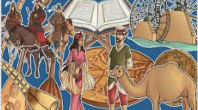 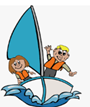 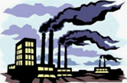 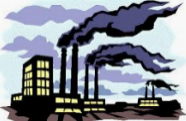 Term EnglishMaths ScienceHistoryGeographyArt DTMusic P.ER.E French ICTPSCHEAutumn    TermThe Early Islamic Civilisation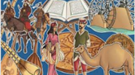 FictionFolk tales (Tales of Arabian Nights): Ali Baba and the forty thieves Arabian nightsNon-fictionDiscussion/speech Place valueAddition and subtractionStatisticsWorking scientifically The achievements of the earliest civilizations – BaghdadHuman geography- trade linksThe achievements of the earliest civilizations – BaghdadHuman geography- trade linksSymmetrical designs and clay tilesRe-create the Round City Unit: Livin’ On a Prayer (Charanga)Tag Rugby/ SwimmingGodNumbers to 50Places in townMultimediaHealth and Wellbeing Autumn    TermThe Early Islamic CivilisationFictionStories from another culture Non-fictionLetters from refugees writing to familyMultiplication and divisionPerimeter and areaLiving things and their habitats- NOTIFY PARENTS Refugees, immigration.Modern day slavery  Modern day achievements- MalalaRefugees, immigration.Modern day slavery  Modern day achievements- MalalaArabic calligraphy art workTextiles: item to trade just as would have been done on the Silk RoadUnit: Jazz Music Genre StudyHandball/SwimmingCreation/FallDirections(asking /giving)Xmas songsHandling DataLiving in the wider worldSpring 1Water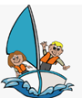 FictionSong of the Dolphin BoyNon- fictionComparative no-chronological reportMultiplication and divisionFractionsProperties and change of materials Rivers Lakes Oceans SeasFloodingLocal area- flooding impactEnvironmental effects on sea creatures  Rivers Lakes Oceans SeasFloodingLocal area- flooding impactEnvironmental effects on sea creatures  Art work inspired by rivers and waterways, inc. felt making and silk painting3D model Unit: Classroom Jazz (Glockenspiel)  (Charanga)Dance/ SwimmingOther faithsHobbies/SportsRhymes/PoemsProgrammingRelationshipsSpring 2Interesting Things in Politics since 1066Non-fictionPersuasive advertisements FictionPlayscriptsFractions DecimalsPercentages Earth and space Houses of Parliament/House of Lords-laws/rights Post 1066 PoliticsRobert Walpole       SuffragettesMartin Luther King/American independence dayMargaret Thatcher BrexitHouses of Parliament/House of Lords-laws/rights Post 1066 PoliticsRobert Walpole       SuffragettesMartin Luther King/American independence dayMargaret Thatcher BrexitPortraits of political figures Unit: Mozart: Composer StudyGymnastics / SwimmingPeople of GodFuture tense: weather/ forecastTechnology in our livesHealth and Wellbeing Sum 1/2The Industrial Revolution FictionA picture bookNon-fictionInformation leaflet DecimalsShapeForces  Local study – Bradford (city centre)Geographical skills and fieldwork.Changes in Bradford since Industrial Revolution Local study – Bradford (city centre)Geographical skills and fieldwork.Changes in Bradford since Industrial Revolution Sketches of locations in Bradford/buildings/factories/millsDesign & construct a moveable vehicle The Fresh Prince of Bel Air (Charanga)Outdoor & adventurous/ AthleticsOther faithsOpinions/ conversationsE-safetyHealth and WellbeingSum 1/2The Industrial Revolution Stories by a significant author /Historical FictionHetty FeatherDilemma story Geometry- position and directionMeasurement- converting units VolumeAnimals including humans NOTIFY PARENTSLocal study – Bradford (city centre)Geographical skills and fieldwork.Changes in Bradford since Industrial Revolution Local study – Bradford (city centre)Geographical skills and fieldwork.Changes in Bradford since Industrial Revolution The work of LS Lowry Cooking and nutrition – a healthy meal for a worker. Unit: VoiceTennis and RoundersSalvation Revision of fruitBreakfast itemsOverview Living in the wider world 